4. razred, družba, 14. 4. 2020Pozdravljeni!Preveri, naloga narejena? (preglednica in odgovori na vprašanja)Danes je na vrsti utrjevanje učne snovi.         Utrjevanje – dejavnosti Navodilo za delo: 1. Naslov prepiši v zvezek. 2. Vprašanja prepiši v zvezek  in napiši odgovore.( Če imaš tiskalnik, naloge natisni, reši in zalepi v zvezek.)1. Kateri dve vrsti dejavnosti poznaš?_____________________  _____________________2. Ustrezno poveži.3. Naštej štiri gospodarske dejavnosti.___________________  ________________________________________  _____________________4. Naštej štiri negospodarske dejavnosti. ______________________  ________________________ ______________________   ________________________V vrtcuTrgovine Na kmetiji V tovarni V banki V knjižnici  dvigujemo denar, plačujemo. pridelujejo različne pridelke. izdelujejo različne izdelke. si izposodimo knjige. izobražujejo in vzgajajo otroke. prodajajo različne izdelke.5. Fotografije oštevilči tako, da bodo v pravem  vrstnem redu prikazane dejavnosti, ki so potrebne, da lahko v trgovini kupimo mizo. (5. nalogo naredijo tisti učenci, kateri imajo  tiskalnik.)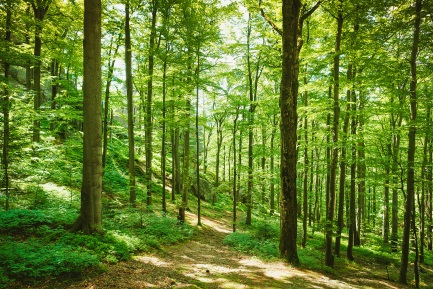 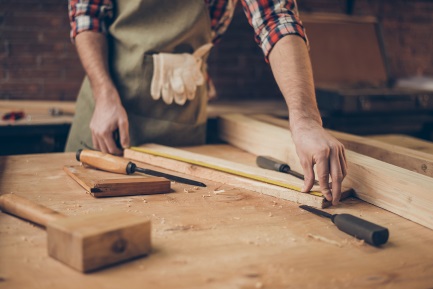 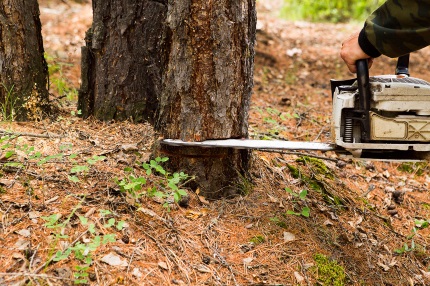       gozd	mizar                                       podiranje dreves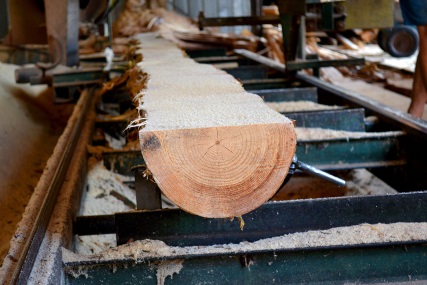 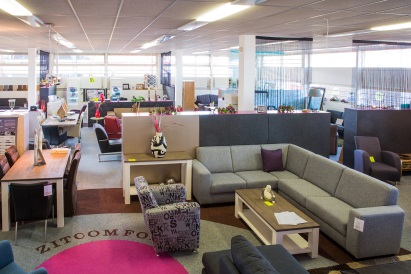 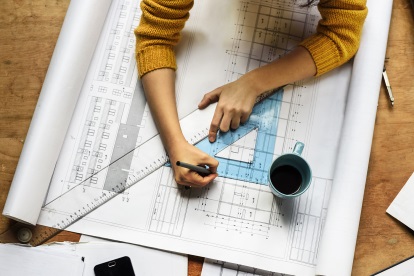     Žaganje hlodov                               trgovina s pohištvom            načrtovanje in oblikovanje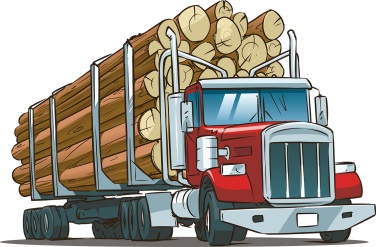 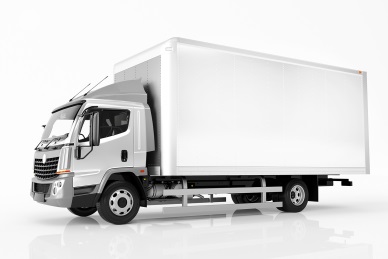                              Prevoz lesa                                       prevoz pohištva6. S pomočjo fotografij opiši, katere dejavnosti so potrebne, da lahko kupimo mizo.__________________________________________________________________________________________________________________________________________________________________________________________________________________________________________________________________________________________________________________________________________________________________________________________________________________________________________________________________________________________________________________